附件本次活动新媒体平台1. 中国普法微信公众号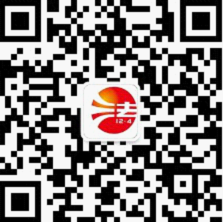 2.中国好网民微信公众号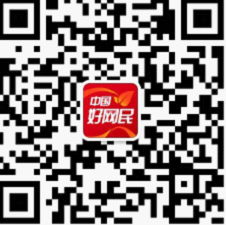 